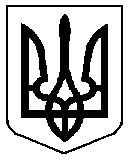 Відділ освіти Миколаївської районної державної адміністраціїРайонний методичний кабінет81600 м. Миколаїв, Львівської області, вул. Р.Шухевича, 12 тел. (241) 52-544osvitarda@rambler.ru_______________ №  ___________        Директорам ЗНЗ, завідувачам ДНЗ 	З метою реалізації ст. 57 Конституції України,  на виконання Національної програми правової освіти населення, затвердженої Указом Президента України від 18.10.2002 р. № 992/2001, наказу департаменту освіти від 30.11.2015 року №07-01/374 «Про проведення в загальноосвітніх, позашкільних, дошкільних навчальних закладах Всеукраїнського тижня права», плану роботи відділу освіти  спільно з Миколаївським районним управлінням юстиції, Миколаївською міжрайонною прокуратурою, МРЦСССДМ, СуСД,  КМСД з 07 по 11 грудня  2015 року рекомендуємо провести Всеукраїнський тиждень права.	Виходячи із вищенаведеного, пропонуємо:	І. Провести Всеукраїнський тиждень права в усіх загальноосвітніх, позашкільних та дошкільних закладах району  з 07 по 11 грудня  2015 року.	ІІ. Під час проведення акції розглянути такі питання:  1. Закон України «Про освіту»  (проект).  2. 10 грудня - міжнародний День прав людини (Human Rights Day).    3. Учасники освітнього процесу, їх права і обов’язки. 	ІІІ. Виходячи із змісту планів з правової  освіти, доцільно спланувати такі заходи:Організувати проведення у навчальних закладах району загальношкільної тематичної лінійки «Права людини» з нагоди проголошення загальної декларації прав людини.Забезпечити проведення  години класного керівника інформаційного, освітнього та правовиховного характеру «УЧАСНИКИ ОСВІТНЬОГО ПРОЦЕСУ, ЇХ ПРАВА І ОБОВ’ЯЗКИ ».Провести інформаційно-пізнавальну нараду при директорові  на тему  «Закон України «Про освіту» (проект)», на якій обговорити розділ 2 статті 2.2 (структура освіти), 2.3 (види освіти, рівні освіти), 2.4. (неформальна освіта), 2.5. (інформальне навчання), розділ 4 стаття 4.4 (документи про освіту), розділ 6 стаття 6.2. (система забезпечення якості освіти).Поновити “Куток права”, де вивісити тематику “Тижня правових знань”.      5. Спланувати тематичний відкритий   урок з курсу «Правознавство» (практичний курс) та «Правознавство», запросивши представників Миколаївської міжрайонної прокуратури, Миколаївського управління юстиції, КМСН, СуСД, МРЦСССДМ.     6. Організувати проведення у навчальних закладах тематичних заходів інформаційного, освітнього та виховного характеру (лекції, бесіди, зустрічі «за круглим столом», правові конкурси, ігри та ін.).       7. Сприяти підвищенню правової освіти учнівської молоді шляхом організації в шкільних бібліотеках книжкових виставок на правову тематику, презентації знань про права людини.      8. У своїй роботі користуватися методичними рекомендаціями відділу освіти, які розміщені на сайті відділу у розділі «Методичний кабінет» (план роботи) та «Доступ до публічної інформації» (листи).	ІУ. Інформацію про проведену роботу подати у відділ освіти до 25 грудня  2015 року. Керівник відділу освіти                                               О.П.Лобик  